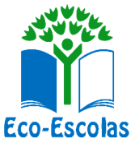 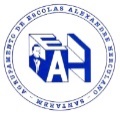 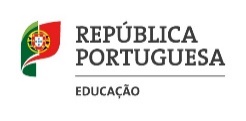 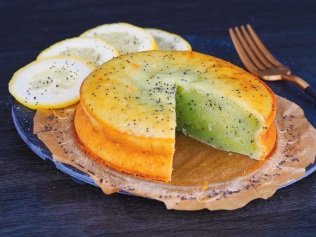 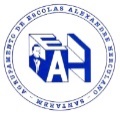 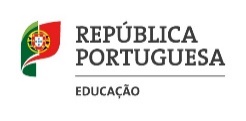 DIA MUNDIAL DA ALIMENTAÇÃO Mostra de “Bolos Saudáveis” - 19 de Outubro de 2022Alunos participantes1ºLugar: Mª Caetana Rodrigues, 5ºA2ºLugar: Dinis Henriques (5ºE) e Carminho Valbom (5ºD)3ºLugar: Francisca Azenha (5ºE)As professoras responsáveis: Conceição Moreira e Filipa QueirozNome do aluno participanteTurmaFlor Maria Vieira5ºDCarminho Valbom5ºDGiovanii Madeira5ºDMª Leonor Leitão5ºAMª Caetana Rodrigues5ºARafaela Cruz5ºBMara Lopes5ºBFrancisca Santo5ºELeonor Bernudes e Bernardo Bernudes5ºEGuilherme Cunha e Lincon Calixto5ºEDinis Henriques5ºEFrancisca Azenha5ºE